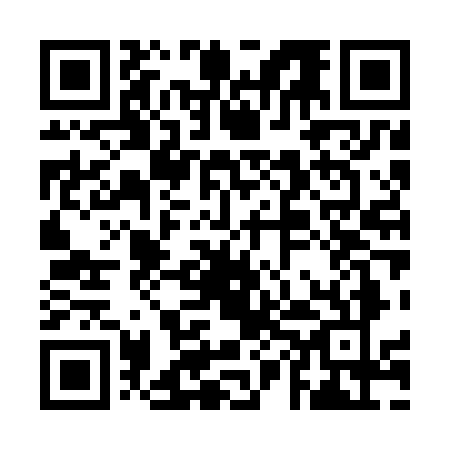 Prayer times for Bargailiai, LithuaniaWed 1 May 2024 - Fri 31 May 2024High Latitude Method: Angle Based RulePrayer Calculation Method: Muslim World LeagueAsar Calculation Method: HanafiPrayer times provided by https://www.salahtimes.comDateDayFajrSunriseDhuhrAsrMaghribIsha1Wed3:105:461:256:379:0611:332Thu3:095:431:256:389:0811:343Fri3:085:411:256:409:1011:354Sat3:075:391:256:419:1211:365Sun3:065:371:256:429:1411:376Mon3:055:351:256:439:1611:377Tue3:045:331:256:449:1811:388Wed3:035:311:256:459:2011:399Thu3:035:291:256:469:2211:4010Fri3:025:271:256:489:2411:4111Sat3:015:251:256:499:2611:4112Sun3:005:231:256:509:2711:4213Mon3:005:211:256:519:2911:4314Tue2:595:191:256:529:3111:4415Wed2:585:171:256:539:3311:4416Thu2:575:161:256:549:3511:4517Fri2:575:141:256:559:3611:4618Sat2:565:121:256:569:3811:4719Sun2:555:111:256:579:4011:4820Mon2:555:091:256:589:4211:4821Tue2:545:071:256:599:4311:4922Wed2:545:061:257:009:4511:5023Thu2:535:041:257:019:4711:5124Fri2:535:031:257:029:4811:5125Sat2:525:021:257:029:5011:5226Sun2:525:001:257:039:5111:5327Mon2:514:591:267:049:5311:5428Tue2:514:581:267:059:5411:5429Wed2:504:571:267:069:5611:5530Thu2:504:551:267:079:5711:5631Fri2:504:541:267:079:5811:56